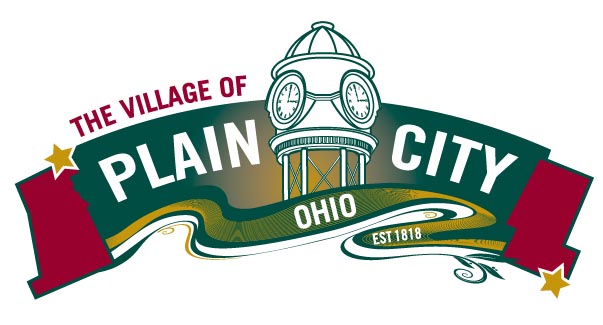 COUNCIL MEETINGAGENDACommittee Members:   Eli Abrams, Justin Giaimo           3 Open SeatsChair:  Eli Abrams	Vice Chair:  Open                       Council Liaison:  Sherry Heineman                                         Parks Director:   Linda GrangerCall to Order ApprovalsMinutes:  December, 15, 2020Director Report2021 event planning discussion.  See handout of 2021 events.Might include a new household hazardous waste disposal event that was previously planned for last year but had to be scrapped due to the pandemic.  Cost is $5,000-$10,000 from Admin. budget if Council approves this.Linda is currently working on security upgrades at the park and the poolWifi improvement still being worked on, as recent upgrade were not sufficient. Linda is working on  a multi-year parks and recreation economic analysis for review by management staff and future presentation to Council.  It should be completed by the end of the month.  The Village might be migrating to a new, more user-friendly, online reservation system for the campground in the coming weeks.  Village attorney still reviewing contract. The south shelter at the park will soon have repair work done. Several support posts will need replaced due to deteriorationAdvertising for pool positions this season will begin at the end of January.  Old Business-  Review of committee member applicationsNew Business Adjourn